№п/пФ.И.О. педагогаНазвание программыСрок реализацииВозраст детейКраткая характеристика программыХудожественная направленностьХудожественная направленностьХудожественная направленностьХудожественная направленностьХудожественная направленностьХудожественная направленность1Курдюковаа ЕленаВалентиновна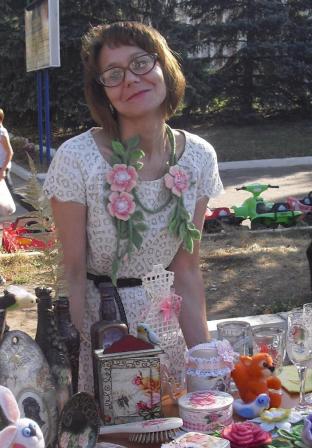  Образование высшее«Волшебное творчество»(сертифицированная программа)17-11Данная программа носит практико-ориентированный характер, направлена на овладение учащимися практических трудовых навыков при ознакомлении с основными приемами различных видов рукоделия, воспитывает у учащихся творческую активность и художественный вкус.Ожидаемые результаты освоения программыМетапредметные: - проявляют фантазию, образное мышление, художественный вкус;- развита мелкая моторика рук, точность глазомера;- обладают коммуникативными навыками. Личностные: - проявляют трудолюбие, аккуратность, усидчивость и целеустремленность; - сформирован интерес к декоративно-прикладному творчеству.Предметные: к концу обучения учащиеся должны знать: - приемы работы с бумагой в техниках: декупаж, пейп-арт, декопач; - технологию валяния из шерсти; - технику безопасности при работе инструментами и приспособлениями при обработке разнообразных материалов.К концу обучения учащиеся должны уметь: - правильно использовать необходимые материалы и инструменты; - изготавливать поделки в технике декупаж и валяния из шерсти.